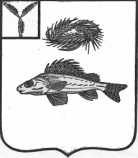   АДМИНИСТРАЦИЯЕРШОВСКОГО МУНИЦИПАЛЬНОГО РАЙОНА САРАТОВСКОЙ ОБЛАСТИПОСТАНОВЛЕНИЕот_14.03.2023____  № _____301_________________г. ЕршовОб утверждении реестра мест (площадок) накопления твердых коммунальных отходов и схемы размещения мест (площадок) накопления твердых коммунальных отходов на территории Ершовского муниципального района Руководствуясь Федеральным законом от 06 октября 2003 года                № 131-ФЗ «Об общих принципах организации местного самоуправления в Российской Федерации», Федеральным  Законом от 24.06.1998 года № 89-ФЗ «Об отходах производства  и потребления», постановлением Правительства Российской Федерации от 31.08.2018 года № 1039 «Об утверждении Правил обустройства мест (площадок) накопления твердых коммунальных отходов и ведения их реестра», руководствуясь Уставом Ершовского муниципального района Саратовской области, администрация Ершовского муниципального района ПОСТАНОВЛЯЕТ:1. Утвердить реестр мест (площадок) накопления твердых коммунальных отходов на территории Ершовского муниципального района согласно приложению № 1.	2. Утвердить схему размещения мест (площадок) накопления твердых коммунальных отходов на территории Ершовского муниципального района согласно приложению № 2. 3. Признать утратившим силу постановление администрации Ершовского МР от 28.12.2021г. № 874 «Об утверждении реестра мест (площадок) накопления твердых  коммунальных отходов и схемы их размещения на территории муниципального образования город Ершов».4. Отделу информатизации администрации Ершовского муниципального района разместить  настоящее постановление на официальном сайте администрации ЕМР в сети «Интернет». 	5. Контроль за исполнением настоящего  постановления  возложить на          первого заместителя главы администрации Асипенко С.В.Глава Ершовского муниципального района                        К.Ю. МызниковПриложение № 1к постановлению администрации Ершовского муниципального районаот 14.03.2024 г. № 301Приложение № 2к постановлению администрации Ершовского муниципального районаот 14.03.2024 г. № 301схема размещения контейнерных площадок.pdf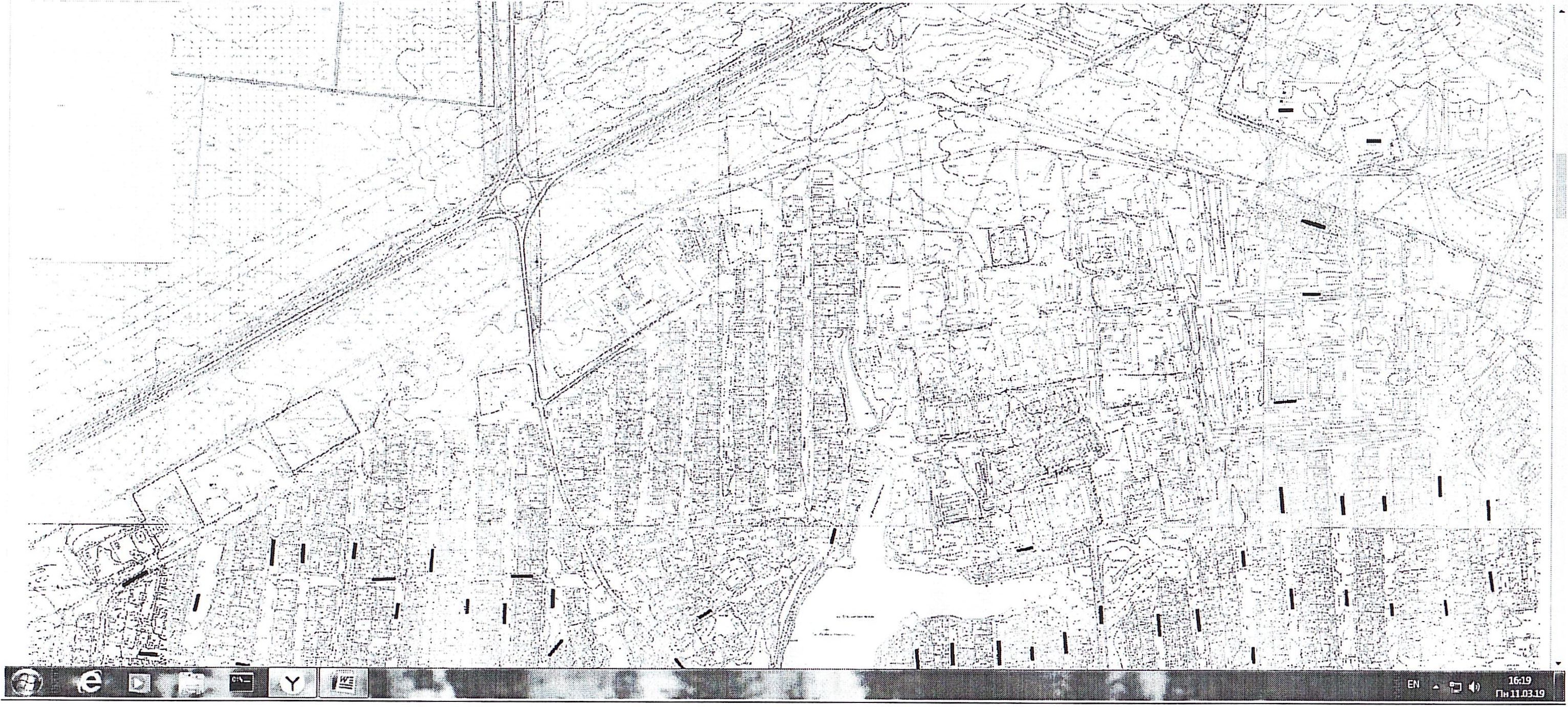 №ШиротаДолготаАдрес места (площадки) накопления ТКОКоличество размещенных контейнеров, шт.Объём контейнеров, м3ПокрытиеДанные о собственнике места (площадки) накопления ТКОИсточники образования ТКО№ШиротаДолготаАдрес места (площадки) накопления ТКОКоличество размещенных контейнеров, шт.Объём контейнеров, м3ПокрытиеДанные о собственнике места (площадки) накопления ТКОИсточники образования ТКО151,371646048,2422780п. Плодопитомника (на въезде)40.75 м3грунтАдминистрация ЕМРАдминистрация ЕМР251,356468048,2622250г. Ершов, ул. Урицкого, д. 9730.75 м3грунтАдминистрация ЕМРЖители ул. Урицкого351,351952048,2633730г. Ершов, ул. 60 лет Октября, д. 220.75 м3грунтАдминистрация ЕМРЖители ул. 60 лет Октября451,354293048,2557710г. Ершов, ул. 40 лет Победы, д. 4020.75 м3грунтАдминистрация ЕМРЖители ул. 40 лет Победы551,335050048,2610320г. Ершов,   ул. Пионерская, д. 2410.75 м3грунтАдминистрация ЕМРЖители ул. Пионерской651,357421048,2623360г. Ершов, ул. Урицкого,   д. 10520.75 м3грунтАдминистрация ЕМРЖители ул. Урицкого751,351824048,2591030г. Ершов, ул. Новоершовская, д. 1220.75 м3грунтАдминистрация ЕМРЖители ул. Новоершовской851,348977048,2744220г. Ершов, ул. Вокзальная,   д. 3330.75 м3грунтАдминистрация ЕМРЖители ул. Вокзальной951,354567048,2618250г. Ершов, ул. Урицкого, д. 6930.75 м3грунтАдминистрация ЕМРЖители ул. Урицкого1051,353282048,2556980г. Ершов, ул. 40 лет Победы, д. 6120.75 м3грунтАдминистрация ЕМРЖители ул. 40 лет Победы1151,345776048,2516270г. Ершов, ул. Ворошилова,  д. 7010.75 м3бетонАдминистрация ЕМРЖители ул. Ворошилова1251,350513048,2713170г. Ершов, ул. Рабочая, д. 1410.75 м3грунтАдминистрация ЕМРЖители ул. Рабочей1351,358131048,2562370г. Ершов, Астраханский пер., д. 1220.75 м3грунтАдминистрация ЕМРЖители пер. Астраханский1451,351980048,2492040г. Ершов, ул. Новоершовская, д. 3920.75 м3грунтАдминистрация ЕМРЖители ул. Новоершовской1551,349654048,2554680г. Ершов, ул. 40 лет Победы, д. 2520.75 м3грунтАдминистрация ЕМРЖители ул. 40 лет Победы1651,351812048,2570360г. Ершов, ул. Калинина, д. 930.75 м3грунтАдминистрация ЕМРЖители ул. Калинина1751,352198048,2714580г. Ершов, ул. Рабочая, д. 3020.75 м3грунтАдминистрация ЕМРЖители ул. Рабочей1851,351004048,2554460г. Ершов, ул. 40 лет Победы, д. 1420.75 м3грунтАдминистрация ЕМРЖители ул. 40 лет Победы1951,343998048,2475820г. Ершов, ул. Ворошилова, д. 12130.75 м3бетонАдминистрация ЕМРЖители ул. Ворошилова2051,352579048,3002380г. Ершов, 2-ой км Пугачевской ветки10.75 м3грунтАдминистрация ЕМР2-го км Пугачевской ветки2151,341169048,2408620г. Ершов, ул. Ворошилова,  д. 15930.75 м3бетонАдминистрация ЕМРЖители ул. Ворошилова2251,343343048,2531470г. Ершов, ул. Медиков, д. 120.75 м3грунтАдминистрация ЕМРЖители ул. Медиков2351,348819048,2442580г. Ершов, ул. Новоершовская, д. 7110.75 м3грунтАдминистрация ЕМРЖители ул. Новоершовской2451,351413048,2700650г. Ершов, ул. Фрунзе, д. 1030.75 м3грунтАдминистрация ЕМРЖители ул. Фрунзе2551,344666048,2977790г. Ершов, Дорожный пр-д.,   д. 15а50.75 м3грунтАдминистрация ЕМРЖители Дорожного пр-да пер. Мирный2651,343077048,2933110г. Ершов, пер. Жданова, д. 540.75 м3бетонАдминистрация ЕМРЖители пер. Жданова,                   ул. Жданова и                       ул. Молодежной2751,360022048,2614820г. Ершов, Северный пер.,   д. 5730.75 м3грунтАдминистрация ЕМРЖители пер. Северный2851,361314048,2676950г. Ершов, ул. Кутузова, д. 3630.75 м3грунтАдминистрация ЕМРЖители ул. Кутузова2951,345607048,2478360г. Ершов, Украинский пер., д.610.75 м3грунтАдминистрация ЕМРЖители пер. Украинский3051,339909048,2735800г. Ершов, ул. 20 Партсъезда, д. 2620.75 м3грунтАдминистрация ЕМРЖители ул. 20 съезда КПСС3151,354741048,2934070г. Ершов, ул. 25-го Съезда КПСС,              д. 3830.75 м3бетонАдминистрация ЕМРЖители ул. 25 съезда КПСС3251,354290048,2796210г. Ершов, ул. 25-го Съезда КПСС, д. 1230.75 м3грунтАдминистрация ЕМРЖители ул. 25 съезда КПСС3351,351717048,2935640г. Ершов, ул. 50 лет Октября, д. 1220.75 м3грунтАдминистрация ЕМРЖители ул. 50 лет Октября3451,352759048,2925860г. Ершов, ул. 50 лет Октября, д. 620.75 м3бетонАдминистрация ЕМРЖители ул. 50 лет Октября3551,355576048,2544370г. Ершов, ул. М. Горького,   д. 3430.75 м3грунтАдминистрация ЕМРЖители ул. М.Горького3651,347962048,2702270г. Ершов, ул. Вокзальная,   д. 1020.75 м3бетонАдминистрация ЕМРЖители ул. Вокзальной3751,343316048,2459420г. Ершов, ул. Ворошилова,   д. 12710.75 м3бетонАдминистрация ЕМРЖители ул. Ворошилова3851,346754048,2539690г. Ершов, ул. Ворошилова,   д. 5210.75 м3бетонАдминистрация ЕМРЖители ул. Ворошилова3951,354907048,2914030г. Ершов, ул. 25 Съезда КПСС, 26т10.75 м3грунтАдминистрация ЕМРЖители ул. 25 съезда КПСС4051,358932048,2725300г. Ершов, ул. Гагарина, д. 1520.75 м3грунтАдминистрация ЕМРЖители ул. Гагарина4151,359330048,2736910г. Ершов, ул. Гагарина, д. 2310.75 м3бетонАдминистрация ЕМРЖители ул. Гагарина4251,347079048,2581030г. Ершов, ул. Гайдука, д. 1610.75 м3грунтАдминистрация ЕМРЖители ул. Гайдука4351,360780048,2887720г. Ершов, ул. Восточная,   д. 9620.75 м3грунтАдминистрация ЕМРЖители ул. Восточной4451,342208048,2937030г. Ершов, ул. Жданова, д. 3010.75 м3грунтАдминистрация ЕМРЖители ул. Жданова4551,354183048,2508290г. Ершов, ул. Западная, д. 4310.75 м3грунтАдминистрация ЕМРЖители ул. Западной4651,351781048,2725780г. Ершов, ул. 27 Съезда КПСС,                д. 14/1630.75 м3грунтАдминистрация ЕМРЖители ул. 27 Съезда КПСС4751,354298048,2763730г. Ершов, ул. 25 Съезда КПСС, д. 2а60.75 м3бетонАдминистрация ЕМРЖители ул. 25 Съезда КПСС4851,359728048,2791960г. Ершов, ул. Некрасова, д. 2850.75 м3бетонАдминистрация ЕМРЖители ул. Некрасова4951,360612048,2840940г. Ершов, ул. Некрасова,   д. 3350.75 м3бетонАдминистрация ЕМРЖители ул. Некрасова5051,351006048,2840670г. Ершов, ул. Интернациональная,       д. 11150.75 м3бетонАдминистрация ЕМРЖители ул. Интернациональной5151,351237048,2865080г. Ершов, ул. Интернациональная,          д. 12720.75 м3бетонАдминистрация ЕМРЖители                                                                   ул. Интернациональной5251,350105048,2796310г. Ершов, ул. Вокзальная,  д. 5540.75 м3бетонАдминистрация ЕМРЖители ул. Вокзальной5351,351417048,2890190г. Ершов, ул. Интернациональная,             д. 13720.75 м3грунтАдминистрация ЕМРЖители ул. Интернациональной5451,363372048,2831450г. Ершов, ул. Федина, д. 140.75 м3бетонАдминистрация ЕМРЖители ул. К.Федина5551,365599048,2784450г. Ершов, ул. Федина, д. 11д20.75 м3бетонАдминистрация ЕМРЖители ул. К.Федина5651,365023048,2807120г. Ершов, ул. Федина, д. 12е50.75 м3бетонАдминистрация ЕМРЖители ул. К.Федина5751,354654048,2856270г. Ершов, ул. Первомайская, д. 3220.75 м3грунтАдминистрация ЕМРЖители ул. Первомайской5851,356746048,2854080г. Ершов, ул. Кирова, д.  4730.75 м3грунтАдминистрация ЕМРЖители ул. Кирова5951,357015048,2940340г. Ершов, ул. Кирова, д. 5910.75 м3бетонАдминистрация ЕМРЖители ул. Кирова6051,345779048,2470860г. Ершов, ул. Кольцевая,  д.  1610.75 м3грунтАдминистрация ЕМРЖители ул. Кольцевой6151,361183048,2860250г. Ершов, ул. Космонавтов, д. 160.75 м3бетонАдминистрация ЕМРЖители ул. Космонавтов6251,362644048,2875170г. Ершов, ул. Космонавтов, д. 1380.75 м3бетонАдминистрация ЕМРЖители ул. Космонавтов6351,362712048,2907500г. Ершов, ул. Космонавтов, д. 2740.75 м3бетонАдминистрация ЕМРЖители ул. Космонавтов6451,359739048,2681780г. Ершов, ул. Кутузова, д. 1820.75 м3грунтАдминистрация ЕМРЖители ул. Кутузова6551,362386048,2825420г. Ершов, ул. Л. Толстого,   д. 2450.75 м3бетонАдминистрация ЕМРЖители ул. Л. Толстого6651,348611048,2585100г. Ершов, ул. Ленина, д. 1420.75 м3грунтАдминистрация ЕМРЖители ул. Ленина6751,348415048,2532960г. Ершов, ул. Ленина, д. 5620.75 м3грунтАдминистрация ЕМРЖители ул. Ленина6851,348170048,2465590г. Ершов, ул. Ленина, д. 80а20.75 м3грунтАдминистрация ЕМРЖители ул. Ленина6951,348170048,2465590г. Ершов, ул. Ленина, д. 9020.75 м3бетонАдминистрация ЕМРЖители ул. Ленина7051,345201048,2673890г. Ершов, ул. Лесхозная, д. 210.75 м3грунтАдминистрация ЕМРЖители ул. Лесхозной7151,344683048,2688270г. Ершов, ул. Элеваторная,  д. 2220.75 м3грунтАдминистрация ЕМРЖители ул. Элеваторной7251,344420048,2633710г. Ершов, ул. Лесхозная, д. 2730.75 м3бетонАдминистрация ЕМРЖители ул. Лесхозной7351,354828048,2881280г. Ершов, ул. Локомотивная, д. 2220.75 м3грунтАдминистрация ЕМРЖители ул. Локомотивной7451,360379048,2869300г. Ершов, ул. Локомотивная, д. 9310.75 м3грунтАдминистрация ЕМРЖители ул. Локомотивной7551,351409048,2677540г. Ершов, ул. Ломоносова,                     д. 17а30.75 м3бетонАдминистрация ЕМРЖители ул. Ломоносова7651,351882048,2520310г. Ершов, ул. Лысогорская, д.  420.75 м3грунтАдминистрация ЕМРЖители ул. Лысогорской7751,355497048,2602280г. Ершов, ул. М. Горького,  д. 1620.75 м3грунтАдминистрация ЕМРЖители ул. М. Горького7851,345647048,2277570г. Ершов, ул. Малоузенская, д. 1040.75 м3грунтАдминистрация ЕМРЖители ул. Малоузенской7951,348913048,2620890г. Ершов, ул. Маяковского, д. 830.75 м3грунтАдминистрация ЕМРЖители ул. Маяковского8051,360981048,2938950г. Ершов, ул. Мелиоративная, д. 1030.75 м3бетонАдминистрация ЕМРЖители ул. Мелиоративной8151,360306048,2951180г. Ершов,ул. Мелиоративная, д. 2330.75 м3бетонАдминистрация ЕМРЖители ул. Мелиоративной8251,361260048,2970440г. Ершов, ул. Мелиоративная, д. 33а30.75 м3бетонАдминистрация ЕМРЖители ул. Мелиоративной8351,362472048,2934070г. Ершов, ул. Мелиоративная, д. 5020.75 м3грунтАдминистрация ЕМРЖители ул. Мелиоративной8451,358170048,2696640г. Ершов, ул. Гагарина, д. 4130.75 м3грунтАдминистрация ЕМРЖители ул. Гагарина8551,351795048,2549120г. Ершов, ул. Новоершовская, д. 3530.75 м3грунтАдминистрация ЕМРЖители ул. Новоершовской8651,352054048,2458350г. Ершов, ул. Новоершовская, д. 4920.75 м3грунтАдминистрация ЕМРЖители ул. Новоершовской8751,352225048,2906230г. Ершов, ул. Парковая, д. 4а30.75 м3бетонАдминистрация ЕМРЖители ул. Парковой8851,340490048,2867820г. Ершов, ул. Паровозная,  д. 5130.75 м3бетонАдминистрация ЕМРЖители ул. Паровозной8951,359537048,2856870г. Ершов, ул. Пушкина, д. 7720.75 м3грунтАдминистрация ЕМРЖители ул. Пушкина9051,338525048,2650470г. Ершов, ул. Ремонтная,  д. 2а30.75 м3грунтАдминистрация ЕМРЖители ул. Ремонтной9151,345795048,2843410г. Ершов, ул. Стадионная,  д. 230.75 м3грунтАдминистрация ЕМРЖители ул. Стадионной9251,346230048,2874480г. Ершов, ул. Урожайная, д. 220.75 м3грунтАдминистрация ЕМРЖители ул. Урожайной9351,345283048,2803900г. Ершов, ул. Стадионная,  д. 1630.75 м3бетонАдминистрация ЕМРЖители ул. Стадионной9451,344416048,2762060г. Ершов, ул. Стадионная,   д. 6020.75 м3бетонАдминистрация ЕМРЖители ул. Стадионной9551,358173048,2957460г. Ершов, ул. Телевизионная, д. 2в30.75 м3бетонАдминистрация ЕМРЖители ул. Телевизионной9651,351002048,2608660г. Ершов, ул. Урицкого, д. 3520.75 м3грунтАдминистрация ЕМРЖители ул. Урицкого9751,352165048,2612090г. Ершов, ул. Урицкого, д. 4720.75 м3грунтАдминистрация ЕМРЖители ул. Урицкого9851,346817048,2875650г. Ершов, ул. Урожайная,  д. 2б20.75 м3грунтАдминистрация ЕМРЖители ул. Урожайной9951,340915048,2887800г. Ершов, ул. Урожайная,   д. 5230.75 м3грунтАдминистрация ЕМРЖители ул. Урожайной10051,356832048,2912370г. Ершов, ул. Фурманова,  д. 120.75 м3грунтАдминистрация ЕМРЖители ул. Фурманова10151,364444048,2890720г. Ершов, ул. Энергетиков, д. 420.75 м3бетонАдминистрация ЕМРЖители ул. Энергетиков10251,342389048,2367320г. Ершов, ул. Энтузиастов,  д. 1110.75 м3грунтАдминистрация ЕМРЖители ул. Энтузиастов10351,352950048,2839640г. Ершов, ул. Юбилейная,  д. 440.75 м3бетонАдминистрация ЕМРЖители ул. Юбилейной 10451,352924048,2825220г. Ершов, ул. Юбилейная,  д. 730.75 м3бетонАдминистрация ЕМРЖители ул. Юбилейной 10551,355595048,2833580г. Ершов, ул. Юбилейная, д. 830.75 м3бетонАдминистрация ЕМРЖители ул. Юбилейной 10651,343934048,2714930г. Ершов, Элеваторный пр., д. 720.75 м3бетонАдминистрация ЕМРЖители Элеваторного проезда10751,363013048,2794380г. Ершов, ул. К.Федина, д. 860.75 м3бетонАдминистрация ЕМРЖители ул. К.Федина10851,348842048,2707100г. Ершов, ул. Вокзальная, д. 310.75 м3грунт Администрация ЕМРЖители ул. Вокзальной10951,348652048,2638010г. Ершов, ул. Садовая, д. 1710.75 м3грунт Администрация ЕМРЖители ул. Садовой11051,346721048,2899860г. Ершов, ул. Стадионная,   д.  2а20.75 м3грунт Администрация ЕМРЖители ул. Стадионной11151,349739048,2465890Строительный пер., д. 1111.1 м3грунт Администрация ЕМРЖители ул.Ярмарочной, Строительного переулка,            ул. Строительной11251,373286048,2341490п. Тулайково, ул. Южная,   д. 430.75 м3грунтАдминистрация ЕМРЖители ул. Южная113п. Тулайково, ул. Новая б/н30.75 м3грунтАдминистрация ЕМРЖители ул. Новой11451,373787048,2314400п. Тулайково, ул. Зеленая,   д. 230.75 м3бетонАдминистрация ЕМРЖители ул. Зеленой11551,371572048,2321610п. Тулайково, ул. Тихая, д. 220.75 м3грунтАдминистрация ЕМРЖители ул. Тихой11651,372620048,2304660п. Тулайково,  ул. Центральная, д. 1320.75 м3бетонАдминистрация ЕМРЖители ул. Центральной11751,370397048,2338130п. Тулайково, ул. Южная,   д. 220.75 м3грунтАдминистрация ЕМРЖители ул. Южной11851,341413048,2311180п. Учебный, ул. Чехова, д. 2430.75 м3грунтАдминистрация ЕМРЖители ул. Чехова11951,342762048,2175160п. Учебный, ул. Придорожная, д. 1050.75 м3грунтАдминистрация ЕМРЖители ул. Придорожной12051,337533048,2279000п. Учебный, А-298 (кафе)30.75 м3грунтАдминистрация ЕМРЖители ул. Юбилейной и кафе12151,340870048,2229610п. Учебный, ул. Советская,   д. 350.75 м3грунтАдминистрация ЕМРЖители ул. Советской12251,340472048,2207700п. Учебный, ул. Советская,   д. 1350.75 м3грунтАдминистрация ЕМРЖители ул. Советской12351,338572048,2232080п. Учебный, ул. Центральная, д. 1820.75 м3грунтАдминистрация ЕМРЖители ул. Центральной12451,341730048,2156550п. Учебный, ул. Молодежная, д. 250.75 м3грунтАдминистрация ЕМРЖители ул. Молодежной12551,343138048,2225210п. Учебный, ул. Мира, д. 630.75 м3грунтАдминистрация ЕМРЖители ул. Мира12651,358636948,2627865п. Полуденный,   ул. Мелиоративная, д. 210.75 м3грунт Администрация ЕМРЖители ул. Мелиоративной12751,431546248,3078137п. Полуденный,   ул. Мелиоративная, д. 410.75 м3грунт Администрация ЕМРЖители ул. Мелиоративной12851,429822048,3085960п. Полуденный,  ул. Мелиоративная, д. 1310.75 м3грунт Администрация ЕМРЖители ул. Мелиоративной129п. Полуденный, ул. Мелиоративная, д. 1510.75 м3грунт Администрация ЕМРЖители ул. Мелиоративной13051,216890048,7777170п. Полуденный, ул. Полевая, д. 1210.75 м3грунт Администрация ЕМРЖители ул. Полевой13151,362957348,2768163п. Полуденный, ул. Садовая, д. 110.75 м3грунт Администрация ЕМРЖители ул. Садовой13251,360485248,2838405п. Полуденный, ул. Садовая, д. 1410.75 м3грунт Администрация ЕМРЖители ул. Садовой13351,363278748,2779728п. Полуденный, ул. Рабочая, д. 110.75 м3грунт Администрация ЕМРЖители ул. Рабочей13451,363239248,2785088п. Полуденный, ул. Рабочая, д. 810.75 м3грунт Администрация ЕМРЖители ул. Рабочей13551,363278748,2779728п. Полуденный, ул. Рабочая, д. 1010.75 м3грунт Администрация ЕМРЖители ул. Рабочей13651,354369648,2485838п. Полуденный, ул. Котельная, д. 210.75 м3грунт Администрация ЕМРЖители ул. Котельной13751,308087048,3815440п. Прудовой, ул. Степная,  д. 3/110.75 м3грунт Администрация ЕМРЖители ул. Степной13851,034279348,7730768п. Прудовой, ул. Набережная, д. 110.75 м3грунт Администрация ЕМРЖители ул. Набережной13951,308697048,3791810п. Прудовой, ул. Ершовская, д. 3410.75 м3грунт Администрация ЕМРЖители ул. Ершовской14051,304087048,3823971п. Прудовой,   ул. Молодежная, д. 1110.75 м3грунт Администрация ЕМРЖители ул.Молодежной14151,304100548,3847467п. Прудовой, ул. Молодежная, д. 2610.75 м3грунт Администрация ЕМРЖители ул.Молодежной14251,304348048,3765081п. Прудовой,  ул. Молодежная, д. 3110.75 м3грунт Администрация ЕМРЖители ул.Молодежной14351,313453048,3752357п. Прудовой, ул. Ершовская, д. 110.75 м3грунт Администрация ЕМРЖители ул. Ершовской14451,311254148,3771025п. Прудовой, ул. Ершовская, д. 1310.75 м3грунт Администрация ЕМРЖители ул. Ершовской14551,309544048,3787010п. Прудовой, ул. Ершовская, д. 2010.75 м3грунт Администрация ЕМРЖители ул. Ершовской14651,3818110048,37489300с. Антоновка, ул. Парковая, д. 210.75 м3грунт Администрация ЕМРЖители ул. Парковой14751,3818740048,37651700с. Антоновка, ул. Парковая, д. 410.75 м3грунт Администрация ЕМРЖители ул. Парковой14851,3770903048,38246700с. Антоновка, ул. Ленина,   д. 310.75 м3грунт Администрация ЕМРЖители ул. Ленина14951,3812190048,38122600с. Антоновка, ул. Ленина, д. 4510.75 м3грунт Администрация ЕМРЖители ул. Ленина15051,3838260048,37645900с. Антоновка, ул. Советская, д. 410.75 м3грунт Администрация ЕМРЖители ул. Советской15151,3804580048,37637300с. Антоновка, ул. Советская, д. 3210.75 м3грунт Администрация ЕМРЖители ул. Советской15251,3782980048,37628800с. Антоновка, ул. Советская, д. 4710.75 м3грунт Администрация ЕМРЖители ул. Советской15351,3843930048,37444300с. Антоновка, ул. Молодежная, 110.75 м3грунт Администрация ЕМРЖители ул. Молодежной15451,3798670048,37407300с. Антоновка, ул. Молодежная, 2310.75 м3грунт Администрация ЕМРЖители ул. Молодежной15551,3782040048,37401800с. Антоновка, ул. Молодежная, 3210.75 м3грунт Администрация ЕМРЖители ул. Молодежной156с. Антоновка, ул. Новая, 110.75 м3грунт Администрация ЕМРЖители ул. Новой15751,3789060048,37889940с. Антоновка, ул. Гагарина, 1210.75 м3грунт Администрация ЕМРЖители ул. Гагарина15851,3777020048,38452400с. Антоновка, ул. Полевая, 510.75 м3грунт Администрация ЕМРЖители ул. Полевой15951,3773300048,38032730с. Антоновка, ул. Полевая, 910.75 м3грунт Администрация ЕМРЖители ул. Полевой16051,3777590048,37791300с. Антоновка, ул. Полевая, 1910.75 м3грунт Администрация ЕМРЖители ул. Полевой16151,3818170048,38127600с. Антоновка, ул. Ленина, 5110.75 м3грунт Администрация ЕМРЖители ул. Ленина16251,3816300048,38384700с. Антоновка, ул. Прудовая, 1810.75 м3грунт Администрация ЕМРЖители ул. Прудовой16351,3820760048,37952300с. Антоновка, ул. Парковая, 810.75 м3грунт Администрация ЕМРЖители ул. Парковой16451,4757870048,53602600с. Семено-Полтавка,                              ул. Семенополтавская, д. 1010.75 м3грунт Администрация ЕМРЖители ул. Семенопоставская16551,4780920048,53531800с. Семено-Полтавка,                             ул. Семенополтавская, д. 3210.75 м3грунт Администрация ЕМРЖители ул. Семенопоставская16651,4852400048,53415100с. Семено-Полтавка,                                  ул. Семенополтавская, д. 5730.75 м3грунт Администрация ЕМРЖители ул. Семенопоставская16751,4863320048,53303500с. Семено-Полтавка,                             ул. Каменская, д. 310.75 м3грунт Администрация ЕМРЖители ул. Каменская16851,4890980048,53264900с. Семено-Полтавка,                                  ул. Каменская, д. 1810.75 м3грунт Администрация ЕМРЖители ул. Каменская16951,4913620048,53264900с. Семено-Полтавка,                                      ул. Каменская, д. 3010.75 м3грунт Администрация ЕМРЖители ул. Каменская17051,4875550048,53073900с. Семено-Полтавка,                                     ул. Молодежная, д. 510.75 м3грунт Администрация ЕМРЖители ул. Молодежная17151,4900880048,53039600с. Семено-Полтавка,                            ул. Молодежная, д. 2510.75 м3грунт Администрация ЕМРЖители ул. Молодежная17251,4860140048,53013100с. Семено-Полтавка,  ул. Новая, д. 120.75 м3грунт Администрация ЕМРЖители ул. Новая17351,4932500048,40524900пос. Южный,  ул. Юбилейная, 710.75 м3грунт Администрация ЕМРЖители ул. Юбилейная17451,4936600048,40452000пос. Южный, ул. Степная, 110.75 м3грунт Администрация ЕМРЖители ул. Степная17551,4964100048,40379900пос. Южный, ул. Степная, 920.75 м3грунт Администрация ЕМРЖители ул. Степная17651,4964200048,40075200пос. Южный, ул. Новоселов, 2910.75 м3грунт Администрация ЕМРЖители ул. Новоселов17751,4934720048,40297200пос. Южный, ул. Центральная, 430.75 м3грунт Администрация ЕМРЖители ул. Центральная17851,4933010048,40131400пос. Южный, ул. Целинная, 420.75 м3грунт Администрация ЕМРЖители ул. Целинная17951,3115760048,51486400с. Михайловка, ул. Степная, д. 310.75 м3грунт Администрация ЕМРЖители ул. Степная18051,3114740048,51176500с. Михайловка, ул. Степная, д. 1310.75 м3грунт Администрация ЕМРЖители ул. Степная18151,3116360048,50942900с. Михайловка, ул. Степная, д. 2110.75 м3грунт Администрация ЕМРЖители ул. Степная18251,3117880048,50774800с. Михайловка, ул. Степная, д. 3320.75 м3грунт Администрация ЕМРЖители ул. Степная18351,3118820048,50505800с. Михайловка, ул. Степная, д. 3910.75 м3грунт Администрация ЕМРЖители ул. Степная18451,3121510048,49960300с. Михайловка, ул. Степная, д. 4910.75 м3грунт Администрация ЕМРЖители ул. Степная18551,3341790048,56661500пос. Новый, ул. Прудовая,   д. 1110.75 м3грунт Администрация ЕМРЖители ул. Прудовая18651,3322710048,56599900пос. Новый, ул. Прудовая,  д. 1510.75 м3грунт Администрация ЕМРЖители ул. Прудовая18751,3298020048,56500900пос. Новый, ул. Прудовая,  д. 2410.75 м3грунт Администрация ЕМРЖители ул. Прудовая18851,3288190048,56670900пос. Новый, ул. Прудовая,  д. 2510.75 м3грунт Администрация ЕМРЖители ул. Прудовая18951,3279530048,56825900пос. Новый, ул. Прудовая,   д. 3610.75 м3грунт Администрация ЕМРЖители ул. Прудовая19051,3342960048,56349600пос. Новый, ул. Рабочая, д. 210.75 м3грунт Администрация ЕМРЖители ул. Рабочая19151,3327510048,56301000пос. Новый, ул. Рабочая, д. 1010.75 м3грунт Администрация ЕМРЖители ул. Рабочая19251,3313470048,56256200пос. Новый, ул. Рабочая, д. 1810.75 м3грунт Администрация ЕМРЖители ул. Рабочая19351,3182650048,50436600с. Рефлектор, ул. Гагарина, д. 1510.75 м3грунт Администрация ЕМРЖители ул. Гагарина19451,3170940048,50412500с. Рефлектор, ул. Гагарина, д. 710.75 м3грунт Администрация ЕМРЖители ул. Гагарина19551,3184960048,50943400с. Рефлектор, ул. Дорожная, д. 110.75 м3грунт Администрация ЕМРЖители ул. Дорожная19651,3195520048,50694300с. Рефлектор, ул. Дорожная, д. 610.75 м3грунт Администрация ЕМРЖители ул. Дорожная19751,3174670048,50249700с. Рефлектор, ул. Колхозная, д. 810.75 м3грунт Администрация ЕМРЖители ул. Колхозная19851,3162340048,50579600с. Рефлектор, ул. Ленина,  д. 620.75 м3грунт Администрация ЕМРЖители ул. Ленина19951,3161190048,50694300с. Рефлектор,  ул. Молодежная, д. 1110.75 м3грунт Администрация ЕМРЖители ул. Молодежная20051,3174670048,50705600с. Рефлектор, ул. Молодежная, д. 1910.75 м3грунт Администрация ЕМРЖители ул. Молодежная20151,3159680048,50876900с. Рефлектор, ул. Новая, д. 620.75 м3грунт Администрация ЕМРЖители ул. Новая20251,3143090048,50194500с. Рефлектор, пер. Мирный, д. 710.75 м3грунт Администрация ЕМРЖители пер. Мирный20351,3173250048,50581000с. Рефлектор, ул. Пушкина, д. 110.75 м3грунт Администрация ЕМРЖители ул. Пушкина20451,3187620048,50582400с. Рефлектор, ул. Пушкина, д. 910.75 м3грунт Администрация ЕМРЖители ул. Пушкина20551,3161890048,50579600с. Рефлектор, ул. Садовая,  д. 210.75 м3грунт Администрация ЕМРЖители ул. Садовая20651,3174140048,50586700с. Рефлектор, ул. Садовая, д. 2410.75 м3грунт Администрация ЕМРЖители ул. Садовая20751,3161100048,50405500с. Рефлектор, ул. Чехова, д. 510.75 м3грунт Администрация ЕМРЖители ул. Чехова20851,3432440048,52212300пос. Целинный, ул. Ленина, д. 14 а10.75 м3грунт Администрация ЕМРЖители ул. Ленина20951,3389130048,52750800пос. Целинный, ул.27 съезда КПСС,         д. 1110.75 м3грунт Администрация ЕМРЖители ул. 27 съезда КПСС21051,3404960048,52777900пос. Целинный, ул.27 съезда КПСС,          д. 1910.75 м3грунт Администрация ЕМРЖители ул. 27 съезда КПСС21151,3420170048,52814900пос. Целинный, ул.27 съезда КПСС,         д. 2910.75 м3грунт Администрация ЕМРЖители ул. 27 съезда КПСС21251,3405970048,52514200пос. Целинный, ул. Молодежная,          д. 2410.75 м3грунт Администрация ЕМРЖители ул. Молодежная21351,3424570048,52564700пос. Целинный, ул. Молодежная,      д. 1610.75 м3грунт Администрация ЕМРЖители ул. Молодежная21451,3391150048,52480900пос. Целинный, ул. Молодежная,         д. 3110.75 м3грунт Администрация ЕМРЖители ул. Молодежная21551,3408210048,52312100пос. Целинный, ул. 60 лет Октября,       д. 2420.75 м3грунт Администрация ЕМРЖители ул. 60 лет Октября21651,3380420048,52255400пос. Целинный, ул. 60 лет Октября,         д. 1210.75 м3грунт Администрация ЕМРЖители ул. 60 лет Октября21751,3425190048,52346600пос. Целинный, ул. 60 лет Октября,            д. 3010.75 м3грунт Администрация ЕМРЖители ул. 60 лет Октября21851,3439080048,52288700пос. Целинный, ул. 60 лет Октября,      д. 3110.75 м3грунт Администрация ЕМРЖители ул. 60 лет Октября21951,3455830048,52309600пос. Целинный, ул. 60 лет Октября,       д. 4110.75 м3грунт Администрация ЕМРЖители ул. 60 лет Октября22051,3408980048,52117400пос. Целинный, ул. Юбилейная, д. 2410.75 м3грунт Администрация ЕМРЖители ул. Юбилейная22151,3390530048,52092700пос. Целинный, ул. Юбилейная, д. 1310.75 м3грунт Администрация ЕМРЖители ул. Юбилейная22251,3392150048,51899200пос. Целинный,  ул. Восточная, д. 1210.75 м3грунт Администрация ЕМРЖители ул. Восточная22351,3408750048,51942400пос. Целинный,   ул. Восточная, д. 2610.75 м3грунт Администрация ЕМРЖители ул. Восточная22451,3446640048,52029900пос. Целинный, ул. Восточная, д. 2720.75 м3грунт Администрация ЕМРЖители ул. Восточная22551,3430440048,52012600пос. Целинный, ул. Восточная, д. 2810.75 м3грунт Администрация ЕМРЖители ул. Восточная22651,3464940048,52111200пос. Целинный, ул. Восточная, д. 46 б10.75 м3грунт Администрация ЕМРЖители ул. Восточная22751,3492410048,52149400пос. Целинный, ул. Восточная, д. 51 а10.75 м3грунт Администрация ЕМРЖители ул. Восточная22851,3414070048,51739000пос. Целинный,                                     ул. Комсомольская, д. 1710.75 м3грунт Администрация ЕМРЖители ул. Комсомольская22951,3389910048,51689700пос. Целинный,                                      ул. Комсомольская, д. 110.75 м3грунт Администрация ЕМРЖители ул. Комсомольская23051,3445180048,51814200пос. Целинный,                                          ул. Комсомольская, д. 2510.75 м3грунт Администрация ЕМРЖители ул. Комсомольская23151,3430510048,51773500пос. Целинный,                                                 ул. Комсомольская, д. 3220.75 м3грунт Администрация ЕМРЖители ул. Комсомольская23251,3458990048,51845000пос. Целинный,                                           ул. Комсомольская, д. 3510.75 м3грунт Администрация ЕМРЖители ул. Комсомольская23351,3482460048,51879500пос. Целинный,                                                 ул. Комсомольская, д. 4320.75 м3грунт Администрация ЕМРЖители ул. Комсомольская23451,3413150048,51556600пос. Целинный, ул. Целинная, д. 810.75 м3грунт Администрация ЕМРЖители ул. Целинная23551,3435070048,51630600пос. Целинный,  ул. Целинная, д. 1420.75 м3грунт Администрация ЕМРЖители ул. Целинная23651,3453510048,51681100пос. Целинный, ул. Целинная, д. 1110.75 м3грунт Администрация ЕМРЖители ул. Целинная23751,3468800048,51714400пос. Целинный, ул. Целинная, д. 13010.75 м3грунт Администрация ЕМРЖители ул. Целинная23851,3487240048,51727900пос. Целинный, ул. Целинная, д. 3210.75 м3грунт Администрация ЕМРЖители ул. Целинная23951,3416770048,51385300пос. Целинный, ул. Садовая, д. 110.75 м3грунт Администрация ЕМРЖители ул. Садовая24051,3434910048,51419800пос. Целинный, ул. Садовая, д. 510.75 м3грунт Администрация ЕМРЖители ул. Садовая24151,3451200048,51459300пос. Целинный, ул. Садовая, д. 1110.75 м3грунт Администрация ЕМРЖители ул. Садовая24251,3472650048,51501200пос. Целинный, ул. Садовая, д. 2410.75 м3грунт Администрация ЕМРЖители ул. Садовая24351,4504819047,92710090с. Миусс, ул. Советская, д. 310.75 м3грунт Администрация ЕМРЖители ул. Советская24451,4468060947,93274290с. Миусс, ул. Советская, д. 3710.75 м3грунт Администрация ЕМРЖители ул. Советская24551,4448260047,93566120с. Миусс, ул. Советская, д. 6210.75 м3грунт Администрация ЕМРЖители ул. Советская24651,4434025647,93781760с. Миусс, ул. Советская, д.10010.75 м3грунт Администрация ЕМРЖители ул. Советская24751,4478121047,92547510с. Миусс, ул. Глазунова, д. 110.75 м3грунт Администрация ЕМРЖители ул. Глазунова24851,4461003047,92884400с. Миусс, ул. Глазунова,  д. 2510.75 м3грунт Администрация ЕМРЖители ул. Глазунова24951,4436997047,93240500с. Миусс, ул. Глазунова,  д. 5210.75 м3грунт Администрация ЕМРЖители ул. Глазунова25051,4429602047,93038160с. Миусс, ул.Молодежная,   д. 910.75 м3грунт Администрация ЕМРЖители ул. Молодежная25151,4484233047,92685170с. Миусс, ул.Гагарина,  д. 310.75 м3грунт Администрация ЕМРЖители ул. Гагарина25251,4501740047,92465220с. Миусс, ул.Рабочая,  д. 610.75 м3грунт Администрация ЕМРЖители ул. Рабочая25351,4430120047,93487600с. Миусс, ул.Черемушки,   д. 210.75 м3грунт Администрация ЕМРЖители ул. Черемушки25451,4425720047,93374500с. Миусс, ул.Черемушки,  д. 410.75 м3грунт Администрация ЕМРЖители ул. Черемушки25551,4473433047,92860330с. Миусс, ул.Комсомольская, д. 910.75 м3грунт Администрация ЕМРЖители ул. Комсомольская25651,4435350047,95162300с. Нестерово, пер. Мирный, д. 1510.75 м3грунт Администрация ЕМРЖители пер. Мирный25751,4448930047,94926000с. Нестерово, пер. Мирный, д. 610.75 м3грунт Администрация ЕМРЖители пер. Мирный25851,4460360047,94891700с. Нестерово, ул. Молодежная, д. 1310.75 м3грунт Администрация ЕМРЖители ул. Молодежная25951,4421540047,95515500с. Нестерово, ул. Новая, д. 110.75 м3грунт Администрация ЕМРЖители ул. Новая26051,4409230047,95749300с. Нестерово, ул. Новая, д. 1410.75 м3грунт Администрация ЕМРЖители ул. Новая26151,4439720047,94868800с. Нестерово, ул. Советская, д. 1310.75 м3грунт Администрация ЕМРЖители ул. Советская26251,4422810047,95102600с. Нестерово, ул. Советская, д. 4210.75 м3грунт Администрация ЕМРЖители ул. Советская26351,4407640047,95379600с. Нестерово, ул. Советская, д. 6910.75 м3грунт Администрация ЕМРЖители ул. Советская26451,4394300047,95727700с. Нестерово, ул. Советская, д. 7710.75 м3грунт Администрация ЕМРЖители ул. Советская26551,4463650047,94541100с. Нестерово, ул. Советская, д. 9210.75 м3грунт Администрация ЕМРЖители ул. Советская26651,4442420047,95816700с. Нестерово, ул. Степная,  д. 1010.75 м3грунт Администрация ЕМРЖители ул. Степная26751,4441780047,95520600с. Нестерово, ул. Чапаева,   д. 2710.75 м3грунт Администрация ЕМРЖители ул. Чапаева26851,4425110047,95790000с. Нестерово, ул. Чапаева,  д. 4310.75 м3грунт Администрация ЕМРЖители ул. Чапаева26951,5131980047,84562600с. Ковелинка, ул. Мира, д. 1310.75 м3грунт Администрация ЕМРЖители ул. Мира27051,5143910047,84581400с. Ковелинка, ул. Мира, д. 2010.75 м3грунт Администрация ЕМРЖители ул. Мира27151,5172170047,84596700с. Ковелинка, ул. Мира, д. 4010.75 м3грунт Администрация ЕМРЖители ул. Мира27251,5143580047,84394300с. Ковелинка, ул. Энтузиастов, д. 910.75 м3грунт Администрация ЕМРЖители ул. Энтузиастов27351,4979680047,86564400с. Чкалово, ул. 60 лет СССР, д. 1610.75 м3грунт Администрация ЕМРЖители ул. 60 лет СССР27451,4965060047,86625800с. Чкалово, ул. 60 лет СССР, д. 210.75 м3грунт Администрация ЕМРЖители ул. 60 лет СССР27551,5000240047,86511100с. Чкалово, ул. 60 лет СССР, д. 3210.75 м3грунт Администрация ЕМРЖители ул. 60 лет СССР27651,5029470047,86381900с. Чкалово, ул. 60 лет СССР, д. 5010.75 м3грунт Администрация ЕМРЖители ул. 60 лет СССР27751,5073780047,85918000с. Чкалово, ул. Беговая, д. 510.75 м3грунт Администрация ЕМРЖители ул. Беговая27851,5002640047,87084300с. Чкалово, ул. Дружбы, д. 1610.75 м3грунт Администрация ЕМРЖители ул. Дружбы27951,4980730047,86702900с. Чкалово, ул. Курская, д. 120.75 м3грунт Администрация ЕМРЖители ул. Курская28051,4964800047,86759400с. Чкалово, ул. Молодежная, д. 220.75 м3грунт Администрация ЕМРЖители ул. Молодежная28151,5013590047,86607600с. Чкалово, ул. Садовая, д. 1010.75 м3грунт Администрация ЕМРЖители ул. Садовая28251,5030520047,86522000с. Чкалово, ул. Советская, д. 110.75 м3грунт Администрация ЕМРЖители ул. Советская28351,4952300047,87088900с. Чкалово, ул. Южная, д. 1010.75 м3грунт Администрация ЕМРЖители ул. Южная28451,4085210047,85935000с. Чугунка, ул. Молодежная, д. 910.75 м3грунт Администрация ЕМРЖители ул. Молодежная28551,4108380047,86234900с. Чугунка, ул. Садовая, д. 1010.75 м3грунт Администрация ЕМРЖители ул. Садовая28651,4114140047,86086200с. Чугунка, ул. Садовая, д. 3710.75 м3грунт Администрация ЕМРЖители ул. Садовая28751,4144770047,86489200с. Чугунка, ул. Советская,  д. 1210.75 м3грунт Администрация ЕМРЖители ул. Советская28851,4139170047,86364500с. Чугунка, ул. Советская,   д. 2210.75 м3грунт Администрация ЕМРЖители ул. Советская28951,4131760047,86186800с. Чугунка, ул. Советская,  д. 3610.75 м3грунт Администрация ЕМРЖители ул. Советская29051,4154830047,86722100с. Чугунка, ул. Советская,   д. 710.75 м3грунт Администрация ЕМРЖители ул. Советская29151,4120100047,85905700с. Чугунка, ул. Советская,  д. 7510.75 м3грунт Администрация ЕМРЖители ул. Советская29251,4097510047,85638900с. Чугунка, ул. Советская,  д. 8910.75 м3грунт Администрация ЕМРЖители ул. Советская29351,4086320047,85529200с. Чугунка, ул. Советская, д. 9810.75 м3грунт Администрация ЕМРЖители ул. Советская29451,4099870047,85960200с. Чугунка, ул. Юбилейная, д. 1010.75 м3грунт Администрация ЕМРЖители ул. Юбилейная29551,4079460047,85598500с. Чугунка, ул. Юбилейная, д. 3110.75 м3грунт Администрация ЕМРЖители ул. Юбилейная29651,2481240048,26899440с. Моховое, ул. Гагарина,  д. 17/240.75 м3грунт Администрация ЕМРЖители ул. Гагарина29751,2480200048,26504900с. Моховое, ул. 25 съезда КПСС, д. 1830.75 м3грунт Администрация ЕМРЖители ул. 25 съезда КПСС29851,2472680048,25525500с. Моховое, ул. 25 съезда КПСС, д. 7720.75 м3грунт Администрация ЕМРЖители ул. 25 съезда КПСС29951,2454080048,24915100с. Моховое, ул. Ленина, д. 8430.75 м3грунт Администрация ЕМРЖители ул. Ленина30051,2456160048,25717600с. Моховое, ул. Ленина, д. 5540.75 м3грунт Администрация ЕМРЖители ул. Ленина30151,0759518048,42236610с. Моховое, ул. Камышинская, д. 820.75 м3грунт Администрация ЕМРЖители ул. Камышинская30251,0761409048,42280200с. Новорепное,  ул. Советская, д. 2810.75 м3грунт Администрация ЕМРЖители ул. Советская30351,0759196048,42320360с. Новорепное,ул. Советская, д. 4430.75 м3грунт Администрация ЕМРЖители ул. Советская30451,0786413048,42469250с. Новорепное,   ул. Советская, д. 4520.75 м3грунт Администрация ЕМРЖители ул. Советская30551,0786340048,42468450с. Новорепное,  ул. Советская, д48 а20.75 м3грунт Администрация ЕМРЖители ул. Советская30651,0806394048,43956440с. Новорепное,  ул. Советская, д. 7420.75 м3грунт Администрация ЕМРЖители ул. Советская30751,0757259048,42822870с. Новорепное, ул. Советская, д. 9110.75 м3грунт Администрация ЕМРЖители ул. Советская30851,0761409048,42280200с. Новорепное, ул. Советская, д. 10620.75 м3грунт Администрация ЕМРЖители ул. Советская30951,0754520048,42311800с. Новорепное, Городской парк20.75 м3грунт Администрация ЕМРГородской парк31051,0796830048,42574400с. Новорепное, ул. Базарная, д. 1120.75 м3грунт Администрация ЕМРЖители ул. Прудовая31151,0759518048,42236610с. Новорепное,   ул. Прудовая, д. 610.75 м3грунт Администрация ЕМРЖители ул. Базарная31251,0775900048,42907600с. Новорепное,   ул. Кожина, д. 4910.75 м3грунт Администрация ЕМРЖители ул. Кожина31351,0787660048,43517000с. Новорепное,  ул. Кожина, д. 6510.75 м3грунт Администрация ЕМРЖители ул. Кожина31451,2541900048,30212400с. Новая Слободка,                                   ул. Интернациональная, д. 330.75 м3грунт Администрация ЕМРЖители ул. Интернациональная31550,9043620048,19479000с. Орлов Гай, ул. Кривошеева, д. 15240.75 м3грунт Администрация ЕМРЖители ул. Кривошеева31650,9154920048,20644400с. Орлов Гай, ул. Кривошеева, д. 10240.75 м3грунт Администрация ЕМРЖители ул. Кривошеева31750,9201290048,20986100с. Орлов Гай, ул. Кривошеева, д. 6940.75 м3грунт Администрация ЕМРЖители ул. Кривошеева31850,9343070048,21949500с. Орлов Гай, ул. Кривошеева, д. 6240.75 м3грунт Администрация ЕМРЖители ул. Кривошеева31950,9188700048,20862700с. Орлов Гай, ул. Кривошеева, д. 2620.75 м3грунт Администрация ЕМРЖители ул. Кривошеева32050,9254670048,21224800с. Орлов Гай, ул. Кривошеева, д. 4420.75 м3грунт Администрация ЕМРЖители ул. Кривошеева32150,9153020048,20801100с. Орлов Гай, ул. Кривошеева, д. 10140.75 м3грунт Администрация ЕМРЖители ул. Кривошеева32250,9113700048,20401800с. Орлов Гай, ул. Кривошеева, д. 115 а40.75 м3грунт Администрация ЕМРЖители ул. Кривошеева32350,9341850048,22297900с. Орлов Гай, ул. Набережная, д. 1840.75 м3грунт Администрация ЕМРЖители ул. Садовая32450,9283450048,22697800с. Орлов Гай, ул. Садовая,  д. 3220.75 м3грунт Администрация ЕМРЖители ул. Набережная32550,9069790048,19782900с. Орлов Гай, ул. Рощинская, д. 7540.75 м3грунт Администрация ЕМРЖители ул. Рощинская32650,9240340048,21190600с. Орлов Гай, ул. Кривошеева, д. 4520.75 м3грунт Администрация ЕМРЖители ул. Кривошеева32750,9213410048,20360700с. Орлов Гай, ул. Базарная,   д. 940.75 м3грунт Администрация ЕМРЖители ул. Базарная32850,9271800048,23049300с. Орлов Гай, ул. Набережная, д. 1110.75 м3грунт Администрация ЕМРЖители ул. Набережная32950,9279050048,22010800с. Орлов Гай, ул. Набережная, д. 3620.75 м3грунт Администрация ЕМРЖители ул. Набережная33050,9390673048,24386880пос. Трудовое, ул. Водная,  д. 110.75 м3грунт Администрация ЕМРЖители ул. Водная33150,9390673048,24386880пос. Трудовое, ул. Водная,   д. 210.75 м3грунт Администрация ЕМРЖители ул. Водная33250,9318994048,24330480пос. Трудовое, ул. Зеленая, д. 2810.75 м3грунт Администрация ЕМРЖители ул. Зеленая33350,9319041048,24330160пос. Трудовое, ул. Зеленая, д. 510.75 м3грунт Администрация ЕМРЖители ул. Зеленая33450,9294907048,23914460пос. Трудовое, ул. Зеленая, д. 5410.75 м3грунт Администрация ЕМРЖители ул. Зеленая33550,9300839048,21721400пос. Трудовое,   ул. Солнечная, д. 810.75 м3грунт Администрация ЕМРЖители ул. Солнечная33650,9297370048,21469200пос. Трудовое,  ул. Солнечная, д. 1410.75 м3грунт Администрация ЕМРЖители ул. Солнечная33750,9328663048,22538690пос. Трудовое, ул. Центральная, д. 3910.75 м3грунт Администрация ЕМРЖители ул. Центральная33850,9409100048,24038200пос. Трудовое, ул. Центральная, д. 6210.75 м3грунт Администрация ЕМРЖители ул. Центральная33950,9620488048,26957970пос. Трудовое, ул. Центральная, д. 810.75 м3грунт Администрация ЕМРЖители ул. Центральная34051,1063520048,53463800с. Осинов Гай,  ул. Школьная, д. 110.75 м3грунт Администрация ЕМРЖители ул. Школьнаяс. Осинов Гай, Крайний переулок,              д. 910.75 м3грунт Администрация ЕМРЖители ул. Млодежная и Крайняя341с. Осинов Гай, ул. Советская, д. 610.75 м3грунт Администрация ЕМРЖители ул. Советская34251,1048650048,53577100с. Осинов Гай,  ул. Центральная, д. 110.75 м3грунт Администрация ЕМРЖители ул. Центральная34351,1065290048,54053900с. Осинов Гай, ул. Центральная, д. 1120.75 м3грунт Администрация ЕМРЖители ул. Центральная344с. Осинов Гай, ул. Центральная, д. 1710.75 м3грунт Администрация ЕМРЖители ул. Центральная345с. Осинов Гай,  ул. Центральная, д. 220.75 м3грунт Администрация ЕМРЖители ул. Центральная34651,1063600048,54069200с. Осинов Гай, ул. Почтовая, д. 110.75 м3грунт Администрация ЕМРЖители ул. Почтовая34751,3310710048,23831900с. Новая Краснянка, ул. Полевая, д. 210.75 м3грунт Администрация ЕМРЖители ул. Полевая34851,3308200048,23058200с. Новая Краснянка,  ул. Полевая,          д. 1240.75 м3грунт Администрация ЕМРЖители ул. Полевая34951,3255370048,23283100с. Новая Краснянка,  ул. Полевая,            д. 3510.75 м3грунт Администрация ЕМРЖители ул. Полевая35051,3210670048,23839800с. Новая Краснянка,  ул. Полевая,               д.6140.75 м3грунт Администрация ЕМРЖители ул. Полевая35151,3203550048,23808800с. Новая Краснянка,                                          ул. Братиславская, д. 720.75 м3грунт Администрация ЕМРЖители ул. Братиславская35251,3143610048,23646960с. Новая Краснянка,                                 ул. Братиславская, д. 4220.75 м3грунт Администрация ЕМРЖители ул. Братиславская35351,3208356048,23596772с. Новая Краснянка,                                        ул. Братиславская, д. 5620.75 м3грунт Администрация ЕМРЖители ул. Братиславская35451,3187110048,23532500с. Новая Краснянка,                                       ул. Братиславская, д. 6320.75 м3грунт Администрация ЕМРЖители ул. Братиславская35551,3131990048,23343290с. Новая Краснянка,  ул. Дружбы,           д. 1920.75 м3грунт Администрация ЕМРЖители ул. Дружбы35651,3299556448,23093710с. Новая Краснянка,                                        ул. Дружбы, д. 3910.75 м3грунт Администрация ЕМРЖители ул. Дружбы35751,3286220048,23121300с. Новая Краснянка,                                 ул. Дружбы, д. 9210.75 м3грунт Администрация ЕМРЖители ул. Дружбы35851,3272880048,23022380с. Новая Краснянка,                                        ул. Колхозная, д. 330.75 м3грунт Администрация ЕМРЖители ул. Колхозная35951,3256729048,22824920с. Новая Краснянка,                               ул. Юбилейная, д. 140.75 м3грунт Администрация ЕМРЖители ул. Юбилейная36051,3193160048,23240100с. Новая Краснянка,  ул. Мира, д. 130.75 м3грунт Администрация ЕМРЖители ул. Мира36151,3237480048,23162880с. Новая Краснянка,  ул. Мира, д. 1530.75 м3грунт Администрация ЕМРЖители ул. Мира36251,3256915048,23185360с. Новая Краснянка, ул. Мира, д. 2430.75 м3грунт Администрация ЕМРЖители ул. Мира36351,3300140048,22841500с. Новая Краснянка,  ул. Мира, д. 8130.75 м3грунт Администрация ЕМРЖители ул. Мира36451,3211620048,23045000с. Новая Краснянка, ул. Садовая, д. 820.75 м3грунт Администрация ЕМРЖители ул. Садовая36551,3285320048,23740000с. Новая Краснянка,                                     ул. Молодежная, д. 530.75 м3грунт Администрация ЕМРЖители ул. Молодежная36651,3291310048,22584800с. Новая Краснянка,                                  ул. Молодежная, д. 1430.75 м3грунт Администрация ЕМРЖители ул. Молодежная36751,3279550048,22657400с. Новая Краснянка,                                       ул. Вавилова, д. 2830.75 м3грунт Администрация ЕМРЖители ул. Вавилова36851,3457760048,07772300пос. Лесной, ул. Прудовая, д. 920.75 м3грунт Администрация ЕМРЖители ул. Прудовая36951,3471090048,07755100пос. Лесной, ул. Прудовая, д. 1220.75 м3грунт Администрация ЕМРЖители ул. Прудовая37051,3435400048,07762100пос. Лесной, ул. Прудовая, д. 3110.75 м3грунт Администрация ЕМРЖители ул. Прудовая37151,3429300048,07778800пос. Лесной, ул. Прудовая, д. 3710.75 м3грунт Администрация ЕМРЖители ул. Прудовая37251,3458930048,07989000пос. Лесной, ул. Степная, д. 310.75 м3грунт Администрация ЕМРЖители ул. Степная37351,3421650048,08004000пос. Лесной, ул. Степная, д. 820.75 м3грунт Администрация ЕМРЖители ул. Степная37451,3449520048,07985500пос. Лесной, ул. Степная, д. 1210.75 м3грунт Администрация ЕМРЖители ул. Степная37551,3474680048,08235300пос. Лесной, ул. Молодежная, д. 1410.75 м3грунт Администрация ЕМРЖители ул. Молодежная37651,3472920048,07902300пос. Лесной, ул. Молодежная, д. 2920.75 м3грунт Администрация ЕМРЖители ул. Молодежная37751,3226590048,09003100с. Сокорная Балка, ул. Набережная,             д. 220.75 м3грунт Администрация ЕМРЖители ул. Набережная37851,3247190048,08099400с. Сокорная Балка, ул. Молодежная,           д. 120.75 м3грунт Администрация ЕМРЖители ул. Молодежная37951,3252720048,08412000с. Сокорная Балка, ул. Молодежная, д. 1520.75 м3грунт Администрация ЕМРЖители ул. Молодежная38051,3219830048,08346400с. Сокорная Балка, ул. Молодежная, д. 3110.75 м3грунт Администрация ЕМРЖители ул. Молодежная38151,3193560048,08586900с. Сокорная Балка, ул. Центральная, д. 720.75 м3грунт Администрация ЕМРЖители ул. Центральная38251,3225880048,08642500с. Сокорная Балка, ул. Центральная, д. 3920.75 м3грунт Администрация ЕМРЖители ул. Центральная38351,3188940048,08946400с. Сокорная Балка, ул. Центральная, д. 5410.75 м3грунт Администрация ЕМРЖители ул. Центральная384пос. Новосельский, ул. Школьная, д. 110.75 м3грунт Администрация ЕМРЖители ул. Школьная38551,6531974048,11510760пос. Новосельский, ул. Рабочая, д. 110.75 м3грунт Администрация ЕМРЖители ул. Рабочая386пос. Новосельский, ул. Садовая, д. 110.75 м3грунт Администрация ЕМРЖители ул. Садовая38751,6587532048,11577110пос. Новосельский, ул. Заводская, д. 110.75 м3грунт Администрация ЕМРЖители ул. Заводская38851,6628870048,11369500пос. Новосельский, ул. Заводская,             д. 1620.75 м3грунт Администрация ЕМРЖители ул. Заводская389пос. Новосельский, ул. Заводская,           д. 2030.75 м3грунт Администрация ЕМРЖители ул. Заводская39051,6613160048,11331110пос. Новосельский,                                    ул. Железнодорожная, д. 1 а10.75 м3грунт Администрация ЕМРЖители ул. Железнодорожная39151,6532065048,11542900пос. Новосельский,                                       ул. Железнодорожная, д. 1310.75 м3грунт Администрация ЕМРЖители ул. Железнодорожная39251,6621990048,11281000пос. Новосельский, ул. Молодежная, д. 220.75 м3грунт Администрация ЕМРЖители ул. Молодежная39351,6630230048,11217500пос. Новосельский, ул. Молодежная, д. 620.75 м3грунт Администрация ЕМРЖители ул. Молодежная39451,6033510047,97840600с. Дмитриевка, ул. Ленинградская,                 д. 910.75 м3грунт Администрация ЕМРЖители ул. Ленинградская39551,6056270047,97845700с. Дмитриевка, ул. Ленинградская,                д. 4420.75 м3грунт Администрация ЕМРЖители ул. Ленинградская39651,6068050047,99339100с. Дмитриевка, ул. Ленинградская,                  д. 7320.75 м3грунт Администрация ЕМРЖители ул. Ленинградская39751,6068050047,99339100с. Дмитриевка, ул. Молодежная, д. 710.75 м3грунт Администрация ЕМРЖители ул. Молодежная39851,6049906047,99091050с. Дмитриевка, ул. Молодежная, д. 1010.75 м3грунт Администрация ЕМРЖители ул. Молодежная39951,6036586047,98007830с. Дмитриевка, ул. Молодежная, д. 2820.75 м3грунт Администрация ЕМРЖители ул. Молодежная40051,6038612647,99246895с. Дмитриевка, ул. Молодежная, д. 4310.75 м3грунт Администрация ЕМРЖители ул. Молодежная40151,6049427047,98122430с. Дмитриевка, пер. Мирный, д. 520.75 м3грунт Администрация ЕМРЖители пер. Мирный40251,6058612047,98627760с. Дмитриевка, ул. Старожилов, д. 2210.75 м3грунт Администрация ЕМРЖители ул. Старожилов40351,6050240048,11321600с. Каменная Сарма, площадка № 110.75 м3грунт Администрация ЕМР40451,6040390048,11815700с. Каменная Сарма, площадка № 210.75 м3грунт Администрация ЕМР40551,6464690048,12101600Кушумская ж.д.станция, площадка                    № 120.75 м3грунт Администрация ЕМР40651,6296370048,34264000пос. Кушумский,  ул. Зеленая, д. 710.75 м3грунт Администрация ЕМРЖители ул. Зеленая40751,6310058048,34275630пос. Кушумский,  ул. Зеленая, д. 1210.75 м3грунт Администрация ЕМРЖители ул. Зеленая40851,6308659048,33993460пос. Кушумский,  ул. Интернациональная, д. 1210.75 м3грунт Администрация ЕМРЖители ул. Интернациональная40951,6334851048,33356090пос. Кушумский,  ул. Интернациональная, д. 2410.75 м3грунт Администрация ЕМРЖители ул. Интернациональная41051,6348303048,33744470пос. Кушумский,  ул. Интернациональная, д. 4310.75 м3грунт Администрация ЕМРЖители ул. Интернациональная41151,6385460048,33125300пос. Кушумский,  ул. Молодежная,                  д. 610.75 м3грунт Администрация ЕМРЖители ул. Молодежная41251,6365110048,33378800пос. Кушумский,  ул. Молодежная,                  д. 2710.75 м3грунт Администрация ЕМРЖители ул. Молодежная41351,6366548048,33050600пос. Кушумский,  ул. Советская, д. 1110.75 м3грунт Администрация ЕМРЖители ул. Советская41451,6349430048,33410700пос. Кушумский,  ул. Советская, д. 1810.75 м3грунт Администрация ЕМРЖители ул. Советская41551,6335360048,33204700пос. Кушумский,  ул. Советская, д. 2720.75 м3грунт Администрация ЕМРЖители ул. Советская41651,6338210048,33969500пос. Кушумский,  ул. Спортивная,               д. 410.75 м3грунт Администрация ЕМРЖители ул. Спортивная41751,6360690048,33447100пос. Кушумский,  ул. Парковая, д. 1610.75 м3грунт Администрация ЕМРЖители ул. Парковая41851,6348720048,33512200пос. Кушумский,  ул. Юбилейная,                д. 1610.75 м3грунт Администрация ЕМРЖители ул. Юбилейная41951,6394820048,05125300с. Чапаевка, ул. Заводская, д. 1110.75 м3грунт Администрация ЕМРЖители ул. Заводская42051,6417610048,04589700с. Чапаевка, ул. Коммунистическая, д. 2810.75 м3грунт Администрация ЕМРЖители ул. Коммунистическая42151,6425980048,04331800с. Чапаевка, ул. Коммунистическая, д. 3410.75 м3грунт Администрация ЕМРЖители ул. Коммунистическая42251,6424010048,04627900с. Чапаевка, ул. Новая, д. 4710.75 м3грунт Администрация ЕМРЖители ул. Новая42351,6442490048,04597800с. Чапаевка, ул. Почтовая, б/н (остановка)10.75 м3грунт Администрация ЕМРЖители ул. Почтовая424с. Чапаевка, ул. Почтовая, д. 520.75 м3грунт Администрация ЕМРЖители ул. Почтовая42551,6428890048,04795700с. Чапаевка, ул. Рабочая, д. 2010.75 м3грунт Администрация ЕМРЖители ул. Рабочая42651,6387360048,05278400с. Чапаевка, ул. Рабочая, д. 5210.75 м3грунт Администрация ЕМРЖители ул. Рабочая42751,6328010048,05121400с. Чапаевка, ул. Центральная, д. 110.75 м3грунт Администрация ЕМРЖители ул. Центральная428с. Чапаевка, ул. Центральная, д.6010.75 м3грунт Администрация ЕМРЖители ул. Центральная42951,6340830048,05236000с. Чапаевка, ул. Школьная, д. 8710.75 м3грунт Администрация ЕМРЖители ул. Школьная43051,6350240048,05364100с. Чапаевка, ул. Школьная, д. 10910.75 м3грунт Администрация ЕМРЖители ул. Школьная43151,1972761048,05182730с. Перекопное, ул. Новая, д.1/120.75 м3грунт Администрация ЕМРЖители ул. Новая43251,1998560048,05392900с. Перекопное, ул. Новая, д. 2850.75 м3грунт Администрация ЕМРЖители ул. Новая43351,2018170048,05592200с. Перекопное, ул. Новая, д. 3820.75 м3грунт Администрация ЕМРЖители ул. Новая43451,2090950048,06486300с. Перекопное, ул. Комсомольская,              д. 6 а20.75 м3грунт Администрация ЕМРЖители ул. Комсомольская43551,2086000048,06413600с. Перекопное, ул. Комсомольская,          д. 3210.75 м3грунт Администрация ЕМРЖители ул. Комсомольская43651,2127140048,07057600с. Перекопное, ул. Комсомольская,          д. 5020.75 м3грунт Администрация ЕМРЖители ул. Комсомольская43751,2046990048,05601100с. Перекопное, ул. Комсомольская,         д. 5460.75 м3грунт Администрация ЕМРЖители ул. Комсомольская43851,1993090048,05784600с. Перекопное, ул. Комсомольская,            д. 5720.75 м3грунт Администрация ЕМРЖители ул. Комсомольская43951,2056060048,05808700с. Перекопное, ул. Комсомольская,          д. 6410.75 м3грунт Администрация ЕМРЖители ул. Комсомольская44051,2115500048,06888900с. Перекопное, ул. Комсомольская,          д. 10710.75 м3грунт Администрация ЕМРЖители ул. Комсомольская44151,2103010048,06692300с. Перекопное, ул. Витюновых, д. 2820.75 м3грунт Администрация ЕМРЖители ул. Витюновых44251,2069980048,05552100с. Перекопное, ул. Лобачевых, д. 3420.75 м3грунт Администрация ЕМРЖители ул. Лобачевых44351,2083950048,06936300с. Перекопное, ул. Пылайкина, д. 5540.75 м3грунт Администрация ЕМРЖители ул. Пылайкина44451,2058920048,06122800с. Перекопное, ул. Пылайкина, д. 6420.75 м3грунт Администрация ЕМРЖители ул. Пылайкина44551,2029550048,05924600с. Перекопное, ул. Пылайкина, д. 7130.75 м3грунт Администрация ЕМРЖители ул. Пылайкина44651,1998560048,05392900с. Перекопное, ул. Пряникова, д. 6530.75 м3грунт Администрация ЕМРЖители ул. Пряникова44751,2040790448,05135703с. Перекопное, ул. Степная, д. 2410.75 м3грунт Администрация ЕМРЖители ул. Степная44851,346082048,2956750г. Ершов, ул Индустриальная, Здание 211.1 м3грунтШахян Араик ЭдисоновичИП Шахян А.Э.449 г . Ершов, ул. Коммунальная, 1720.75 м3бетонАГРОТОРГ ОООАГРОТОРГ ООО450 г. Ершов, ул. 40 лет ВЛКСМ, д.2210.8 м3бетонООО «Агроторг»Магазин «Пятерочка»451 г. Ершов, ул. Мелиоративная, д. 45а11.1 м3бетонЦЕНТР РЕСТРУКТУРИЗАЦИИ ОООЦЕНТР РЕСТРУКТУРИЗАЦИИ ООО45251,351128048,3064730г. Ершов, ул. Промышленная, д. 210.75 м3бетонУПРАВЛЕНИЕ САРАТОВМЕЛИОВОДХОЗ ФГБУ  (голова) УПРАВЛЕНИЕ САРАТОВМЕЛИОВОДХОЗ ФГБУ  (голова) 453г. Ершов, ул. Стадионная, д. 5880.75 м3бетонЛОКОТЕХ-СЕРВИС ООО (сервисное локомотивное депо Ершовское ф-л Южный) (КПП 645445001)ЛОКОТЕХ-СЕРВИС ООО (сервисное локомотивное депо Ершовское ф-л Южный) (КПП 645445001)454г. Ершов, ул. Ремонтная, д. 131.1 м3бетонМТС ЕРШОВСКАЯ ОООМТС ЕРШОВСКАЯ ООО455г. Ершов, ул. Гоголя 44Т10.75 м3бетонТАНДЕР АО  Магнит г.Балаково ММ и МКТАНДЕР АО  Магнит г.Балаково ММ и МК456 г. Ершов, ул. Мелиоративная, 5120.75 м3бетонТАНДЕР АО  Магнит г.Балаково ММ и МКТАНДЕР АО  Магнит г.Балаково ММ и МК457 г. Ершов, ул. 40 лет Победы, 1710.9 м3бетонТАНДЕР АО  Магнит г.Балаково ММ и МКТАНДЕР АО  Магнит г.Балаково ММ и МК458 г. Ершов, ул. Стадионная, 2Т20.9 м3бетонТАНДЕР АО  Магнит г.Балаково ММ и МКТАНДЕР АО  Магнит г.Балаково ММ и МК459 г. Ершов, ул. Суворова, 13Т20.9 м3бетонТАНДЕР АО  Магнит г.Балаково ММ и МКТАНДЕР АО  Магнит г.Балаково ММ и МК460 г. Ершов, ул. Интернациональная, 5110.9 м3бетонТАНДЕР АО  Магнит г.Балаково ММ и МКТАНДЕР АО  Магнит г.Балаково ММ и МК461г. Ершов, ул. Интернациональная, 57/110.9 м3бетонТАНДЕР АО  Магнит г.Балаково ММ и МКТАНДЕР АО  Магнит г.Балаково ММ и МК462 г. Ершов, ул. Чапаева, 14/1610.9 м3бетонТАНДЕР АО  Магнит г.Балаково ММ и МКТАНДЕР АО  Магнит г.Балаково ММ и МК463г. Ершов, ул. Ломоносова, 210.9 м3бетонРОСТЕЛЕКОМ ПАОРОСТЕЛЕКОМ ПАО464г. Ершов, Телевизионная, 410.9 м3бетонРОСТЕЛЕКОМ ПАОРОСТЕЛЕКОМ ПАО465г. Ершов, Вокзальная ул, д. 3611.1 м3бетонРЖД   ОАО (Приволжская региональная дирекция железнодорожных вокзалов) РЖД   ОАО (Приволжская региональная дирекция железнодорожных вокзалов) 466г. Ершов, Энергетиков ул, д. 151.1 м3бетонРоссети Волга ПАО Заволжское ПО (КПП 641331001)Россети Волга ПАО Заволжское ПО (КПП 641331001)467г. Ершов, 25 Съезда Партии ул, д. 720.9 м3бетонРоссети Волга ПАО Заволжское ПО (КПП 641331001)Россети Волга ПАО Заволжское ПО (КПП 641331001)46851,358643048,2827400 г. Ершов, ул. Юбилейная,8010.75 м3бетонЛукьянов Виктор СергеевичЛукьянов Виктор Сергеевич46951,350082048,2649710г.Ершов ул.Интернациональная, д. 710.75 м3бетонИТС ЕРШОВСКОГО РАЙОНА МКУИТС ЕРШОВСКОГО РАЙОНА МКУ47051,362051048,3974990г.Ершов ул.Мелиоративная,33а10.75 м3бетонЕРШОВСКОЕ МО Г. ЕРШОВ МУПЕРШОВСКОЕ МО Г. ЕРШОВ МУП471Площадка №1 АЗК №12 Ершов г, Северный пер, д.  1211.1 м3бетонСАРАТОВНЕФТЕПРОДУКТ ПАОСАРАТОВНЕФТЕПРОДУКТ ПАО472Площадка №2 АЗК №74 Учебный п, Придорожная ул, д.  4А11.1 м3бетонСАРАТОВНЕФТЕПРОДУКТ ПАОСАРАТОВНЕФТЕПРОДУКТ ПАО473Площадка №2 АЗК №74 Учебный п, Придорожная ул, д.  4А10.75 м3бетонСАРАТОВНЕФТЕПРОДУКТ ПАОСАРАТОВНЕФТЕПРОДУКТ ПАО474Ершов ул. Ломоносова, 310.75 м3бетонЦЖКУ МИНОБОРОНЫ РОССИИ ФГБУ ЦЖКУ МИНОБОРОНЫ РОССИИ ФГБУ 475г. Ершов, Вокзальная ул, д. 120.75 м3бетонРЖД-МЕДИЦИНА Г.ЕРШОВ ЧУЗРЖД-МЕДИЦИНА Г.ЕРШОВ ЧУЗ476г. Ершов, Школьная ул, д. 1011.1 м3бетонРЖД   ОАО (Приволжская дирекция по энергообеспечению) РЖД   ОАО (Приволжская дирекция по энергообеспечению) 47751,348299048,2772330г. Ершов, ул.Вокзальная, д.3620.75 м3бетонРЖД   ОАО (Приволжская дирекция по эксплуатации зданий и сооружений) РЖД   ОАО (Приволжская дирекция по эксплуатации зданий и сооружений) 47851,550853048,2922440г. Ершов, ул.50 лет Октября, д.2А20.75 м3бетонРЖД   ОАО (Приволжская дирекция по эксплуатации зданий и сооружений) РЖД   ОАО (Приволжская дирекция по эксплуатации зданий и сооружений) 47951,349238048,2798380г.Ершов, ул. Школьная, д.2711.1 м3бетонРЖД   ОАО (Приволжская дирекция по эксплуатации зданий и сооружений) РЖД   ОАО (Приволжская дирекция по эксплуатации зданий и сооружений) 48051,350566048,2682680г.Ершов, ул.Интернациональная, д. 1710.75 м3бетонОТДЕЛ МВД РОССИИ ПО ЕРШОВСКОМУ РАЙОНУ ОТДЕЛ МВД РОССИИ ПО ЕРШОВСКОМУ РАЙОНУ 48151,350228048,2704150г.Ершов, ул.Интернациональная, д. 2810.75 м3бетонОТДЕЛ МВД РОССИИ ПО ЕРШОВСКОМУ РАЙОНУ САРАТОВСКОЙ ОБЛАСТИОТДЕЛ МВД РОССИИ ПО ЕРШОВСКОМУ РАЙОНУ САРАТОВСКОЙ ОБЛАСТИ482г.Ершов, ул.Вокзальная, д. 1411.1 м3бетонФГП ВО ЖДТ РОССИИ (Саратовский) ФГП ВО ЖДТ РОССИИ (Саратовский) 483г. Ершов, ул. Кутузова, д. 4011.1 м3бетонТОРГСЕРВИС 64 ОООТОРГСЕРВИС 64 ООО484 г.Ершов ул.Вокзальная11.1 м3бетонРЖД   ОАО (Дирекция аварийно-восстановительных средств ПЖД) РЖД   ОАО (Дирекция аварийно-восстановительных средств ПЖД) 48551,346189048,2880400г.Ершов, ул.Урожайная, д. 1в20.75 м3бетонВРК-2 АОВРК-2 АО486Ершов ул. Телеграфная д.1510.75 м3бетонЕРШОВСКОЕ АТП АОЕРШОВСКОЕ АТП АО48751,348841048,2784670г. Ершов, ул. Вокзальная, д.46 10.8 м3бетонРЖД   ОАО (Приволжская дирекция инфраструктуры)РЖД   ОАО (Приволжская дирекция инфраструктуры)48851,348780048,2792880г. Ершов, ул.Школьная, д.13 10.9 м3бетонРЖД   ОАО (Приволжская дирекция инфраструктуры)РЖД   ОАО (Приволжская дирекция инфраструктуры)48951,347897048,2769860г. Ершов (ВЧДЭ - 14)10.75 м3бетонРЖД   ОАО (Приволжская дирекция инфраструктуры) РЖД   ОАО (Приволжская дирекция инфраструктуры) 490г.Ершов ул.Интернациональная,8211.1 м3бетонРЖД   ОАО (Приволжский учебный центр профессиональных квалификаций)РЖД   ОАО (Приволжский учебный центр профессиональных квалификаций)49151,348780048,2792880г. Ершов, ул. Школьная, д.13 10.9 м3бетонРЖД   ОАО (Приволжская дирекция инфраструктуры)РЖД   ОАО (Приволжская дирекция инфраструктуры)49251,348780048,2792880г. Ершов, ул. Школьная, д.13                            ( ПЧИССО)10.75 м3бетонРЖД   ОАО (Приволжская дирекция инфраструктуры) РЖД   ОАО (Приволжская дирекция инфраструктуры) 493г. Ершов, Почтовая ул, д. 411.1 м3бетонУФСБ РОССИИ ПО САРАТОВСКОЙ ОБЛАСТИУФСБ РОССИИ ПО САРАТОВСКОЙ ОБЛАСТИ494г. Ершов, Энергетиков ул, д. 110.75 м3бетонФСК ЕЭС ПАО ФСК ЕЭС ПАО 495г. Ершов, Новоершовская ул, д. 1б10.75 м3бетонМАУ ЕМР САРАТОВСКОЙ ОБЛАСТИ ФОК "ДЕЛЬФИН"МАУ ЕМР САРАТОВСКОЙ ОБЛАСТИ ФОК "ДЕЛЬФИН"496г. Ершов, Стадионная ул10.75 м3бетонМАУ ЕМР САРАТОВСКОЙ ОБЛАСТИ ФОК "ДЕЛЬФИН"МАУ ЕМР САРАТОВСКОЙ ОБЛАСТИ ФОК "ДЕЛЬФИН"497г. Ершов, Интернациональная, д. 3011.1 м3бетонУВО ВНГ России по Саратовской области  г.ЕршовУВО ВНГ России по Саратовской области  г.Ершов49851,360583048,3005350г. Ершов, ул. Телеграфная,210.75 м3бетонАДМИНИСТРАЦИЯ ЕРШОВСКОГО МУНИЦИПАЛЬНОГО РАЙОНА АДМИНИСТРАЦИЯ ЕРШОВСКОГО МУНИЦИПАЛЬНОГО РАЙОНА 499п. Учебный, Кладбище10.75 м3бетонАДМИНИСТРАЦИЯ ЕРШОВСКОГО МУНИЦИПАЛЬНОГО РАЙОНА АДМИНИСТРАЦИЯ ЕРШОВСКОГО МУНИЦИПАЛЬНОГО РАЙОНА500г.Ершов, ул. К. Федина, 8б10.9 м3бетонАГРОТОРГ ОООАГРОТОРГ ООО501г. Ершов, Ремонтная ул, д. 110.75 м3бетонДЕМЕТРА ОООДЕМЕТРА ООО502г Ершов, 40 лет Победы, 5310.8 м3бетонАГРОТОРГ ОООАГРОТОРГ ООО503г Ершов, ул. Гоголя, 4410.9 м3бетонАГРОТОРГ ОООАГРОТОРГ ООО50451,338352048,2250410п. Учебный, Школьный пер, 611.1 м3бетонСОШ П.УЧЕБНЫЙ ЕРШОВСКОГО РАЙОНА  ИМ.ГЕРОЯ СОВЕТСКОГО СОЮЗА СЕРГЕЕВА П.Е. МОУСОШ П.УЧЕБНЫЙ ЕРШОВСКОГО РАЙОНА  ИМ.ГЕРОЯ СОВЕТСКОГО СОЮЗА СЕРГЕЕВА П.Е. МОУ50551,349767048,2676660г. Ершов, Ломоносова ул, здание 220.75 м3бетонПОЧТА РОССИИ АО (УФПС) ПОЧТА РОССИИ АО (УФПС) 506г. Ершов, ул. Сенная,д. 1А11.1 м3бетонДЕТСКИЙ САД КОМБИНИРОВАННОГО ВИДА №3 ЗВЕЗДОЧКА Г.ЕРШОВА  МДОУДЕТСКИЙ САД КОМБИНИРОВАННОГО ВИДА №3 ЗВЕЗДОЧКА Г.ЕРШОВА  МДОУ507г. Ершов, Северный пер, здание 53а11.1 м3бетонГАЗПРОМ ГАЗОРАСПРЕДЕЛЕНИЕ САРАТОВСКАЯ ОБЛАСТЬ ПАОГАЗПРОМ ГАЗОРАСПРЕДЕЛЕНИЕ САРАТОВСКАЯ ОБЛАСТЬ ПАО50851,353085848,2714988г. Ершов, Гагарина ул, здание 1521 м3бетонГАЗПРОМ ГАЗОРАСПРЕДЕЛЕНИЕ САРАТОВСКАЯ ОБЛАСТЬ ПАОГАЗПРОМ ГАЗОРАСПРЕДЕЛЕНИЕ САРАТОВСКАЯ ОБЛАСТЬ ПАО509г. Ершов, 40 лет Победы ул, дом 591БестаркаТАНДЕР АО  Магнит г.Балаково ММ и МКТАНДЕР АО  Магнит г.Балаково ММ и МК510г. Ершов, Московская ул, дом 632БестаркаТАНДЕР АО  Магнит г.Балаково ММ и МКТАНДЕР АО  Магнит г.Балаково ММ и МК511г Ершов, ул Краснопартизанская, д. 720.75 м3бетонМБУК РДК ЕМР САРАТОВСКОЙ ОБЛАСТИМБУК РДК ЕМР САРАТОВСКОЙ ОБЛАСТИ512г Ершов, ул Гагарина, д. 2510.75 м3бетонДЕТСКИЙ САД КОМБИНИРОВАННОГО ВИДА №3 ЗВЕЗДОЧКАГ.ЕРШОВА САРАТОВСКОЙ ОБЛАСТИ МДОУДЕТСКИЙ САД КОМБИНИРОВАННОГО ВИДА №3 ЗВЕЗДОЧКАГ.ЕРШОВА САРАТОВСКОЙ ОБЛАСТИ МДОУ513г Ершов, ул Юбилейная, д. 67БестаркаТАНДЕР АО  Магнит г.Балаково ММ и МКТАНДЕР АО  Магнит г.Балаково ММ и МК51451,550853048,2922440Площадка № 19, г. Ершов, 50 Лет Октября,2А10.75 м3бетонРЖД   ОАО (Приволжская дирекция по тепловодоснабжению) РЖД   ОАО (Приволжская дирекция по тепловодоснабжению) 51551,352096048,2920100 г. Ершов, 50 лет Октября ул, дом № 1а10.75 м3бетонРЖД   ОАО (Саратовский региональный центр связи) РЖД   ОАО (Саратовский региональный центр связи) 51651,352068048,2834940г. Ершов, 25 Съезда Партии ул, д. 4020.75 м3бетонУСД В САРАТОВСКОЙ ОБЛАСТИУСД В САРАТОВСКОЙ ОБЛАСТИ517г. Ершов, ул Мелиоративная, д. 32а20.75 м3бетонРТРС (филиал) (КПП 645402001)РТРС (филиал) (КПП 645402001)518г. Ершов, ул. Медиков, д.  3А50.75 м3бетонЕРШОВСКАЯ РБ ГУЗ СОЕРШОВСКАЯ РБ ГУЗ СО51951,340738048,2731550Ершов г, Степная ул, Здание 1020.75 м3бетонОБЛВОДОРЕСУРС ГУП СООБЛВОДОРЕСУРС ГУП СО52051,357529048,2717350г. Ершов, Гагарина ул, д. 1420.75 м3бетонОБЛКОММУНЭНЕРГО АООБЛКОММУНЭНЕРГО АО521г. Ершов, Новоершовская ул, д. 5410.75 м3бетонПРОМСТРОЙИНВЕСТ ОООПРОМСТРОЙИНВЕСТ ООО522г. Ершов, ул Урицкого, д.  136 б10.75 м3бетонТК ЛЕТО ОООТК ЛЕТО ООО523г. Ершов, ул. Краснопартизанская, д. 610.75 м3бетонДЕТСКИЙ САД №1 ТОПОЛЕК Г. ЕРШОВА МДОУДЕТСКИЙ САД №1 ТОПОЛЕК Г. ЕРШОВА  МДОУ524г. Ершов, ул. Ремонтная, д.  710.75 м3бетонДЕТСКИЙ САД №1 ТОПОЛЕК Г. ЕРШОВА  МДОУДЕТСКИЙ САД №1 ТОПОЛЕК Г. ЕРШОВА  МДОУ52551,352068048,2834940Ершов г, территория водоочистных сооружений20.75 м3бетонОБЛВОДОРЕСУРС ГУП СООБЛВОДОРЕСУРС ГУП СО526г. Ершов, проезд Суворова, 810.75 м3асфальтООО "ТрансГрупп"магазин КАМАЗ Транс Групп527г. Ершов, проезд Суворова, 810.75 м3асфальтИП Тугаева Е.В.магазин «Ершовнастрой»528г. Ершов, 40 лет ВЛКСМ, 910.75 м3бетонООО «АстМаркет»магазин «АстМаркет»529г. Ершов, ул. Новоершовская,                     д. 2 Т11 м3бетонИП Коновалов С.А.магазин "Доброцен"530г. Ершов, 27 съезда КПСС, 18/2210,8 м3бетонООО «Агроторг»ООО «Агроторг»531г.Ершов, Вокзальная, 4 Т10.75 м3бетонИП КФХ «Амиров Олег Нариманович»ИП КФХ «Амиров Олег Нариманович»532г.Ершов, ул.Коммунальная, 1710.75 м3асфальтИП Мухтаров А.С.Кафе «Сушибург»533г. Ершов, ул. Московская, д. 4910,75бетонИП Шамхалов И.М.магазин "Элефлай"534г.Ершов, Северный проезд, 310.75 м3асфальтИП Голованова Т.А.Гостиница  «Виктория»535г.Ершов, ул.Чапаева, 1710.75 м3бетонИП Амбарданян Г.О.Магазин «АвтоМаркет»536г.Ершов, ул.Гоголя, 4111,1м3бетонГлава КФХ Коновалов Д.В.Продуктовый магазин «Чижик»537г.Ершов, ул.Московская, 2610.75 м3бетонИП Ширинов Р.А.Магазин «Валентина»